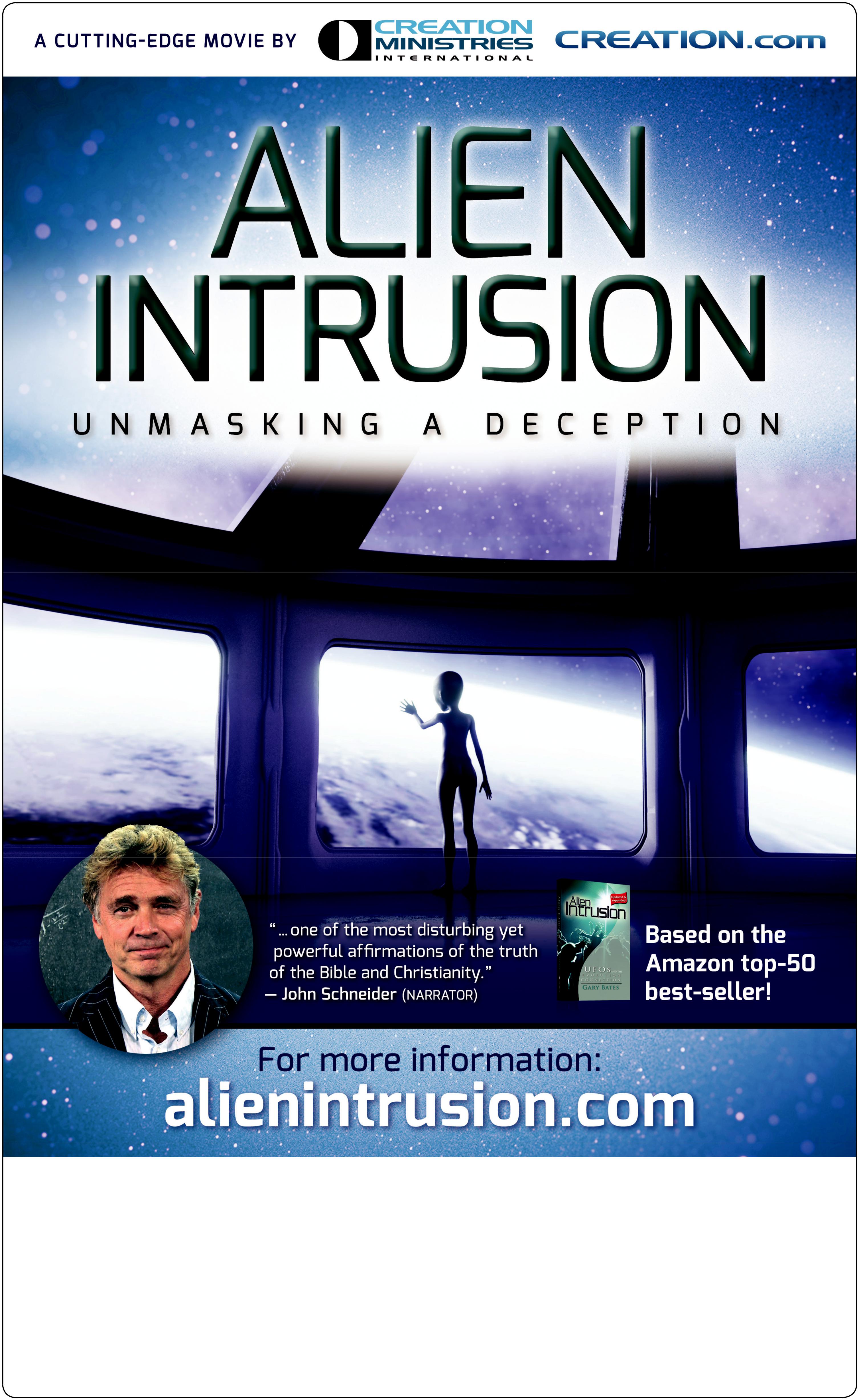 SHOWING AT:Tickets must be purchased in advance at alienintrusion.com/tickets